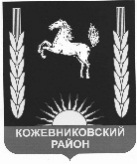 АДМИНИСТРАЦИЯ    кожевниковского   районаРАСПОРЯЖЕНИЕ______________                                                                                                                                                                                       №________с. Кожевниково   Кожевниковского района   Томской областиО внесении изменений в распоряжение  Администрации  Кожевниковского района  от 15.01.2020   № 13-рО внесении изменений в распоряжение  Администрации  Кожевниковского района  от 15.01.2020   № 13-р1. В распоряжение  Администрации Кожевниковского района от 15.01.2020 года № 13-р «Об  обеспечении выполнения мероприятий в 2020 году по проектам комплексного развития села Кожевниково» внести  изменения в следующей редакции:1) В подпункте 4)  пункта 1  слова  «Цареву М.А., начальника отдела образования Администрации Кожевниковского района» заменить на слова «Юркина Сергея Викторовича, заместителя Главы района по социальной политике - начальника отдела по культуре, спорту, молодежной  политике и связям с общественностью»;2) В пункте 2 слова «Царева М.А.» заменить на слова «Юркин С.В.».2.Разместить распоряжение на официальном сайте  муниципального образования Кожевниковский район.3. Распоряжение  вступает в силу со дня его подписания.  И.А.Бирюкова(83822) 22-3451. В распоряжение  Администрации Кожевниковского района от 15.01.2020 года № 13-р «Об  обеспечении выполнения мероприятий в 2020 году по проектам комплексного развития села Кожевниково» внести  изменения в следующей редакции:1) В подпункте 4)  пункта 1  слова  «Цареву М.А., начальника отдела образования Администрации Кожевниковского района» заменить на слова «Юркина Сергея Викторовича, заместителя Главы района по социальной политике - начальника отдела по культуре, спорту, молодежной  политике и связям с общественностью»;2) В пункте 2 слова «Царева М.А.» заменить на слова «Юркин С.В.».2.Разместить распоряжение на официальном сайте  муниципального образования Кожевниковский район.3. Распоряжение  вступает в силу со дня его подписания.  И.А.Бирюкова(83822) 22-345